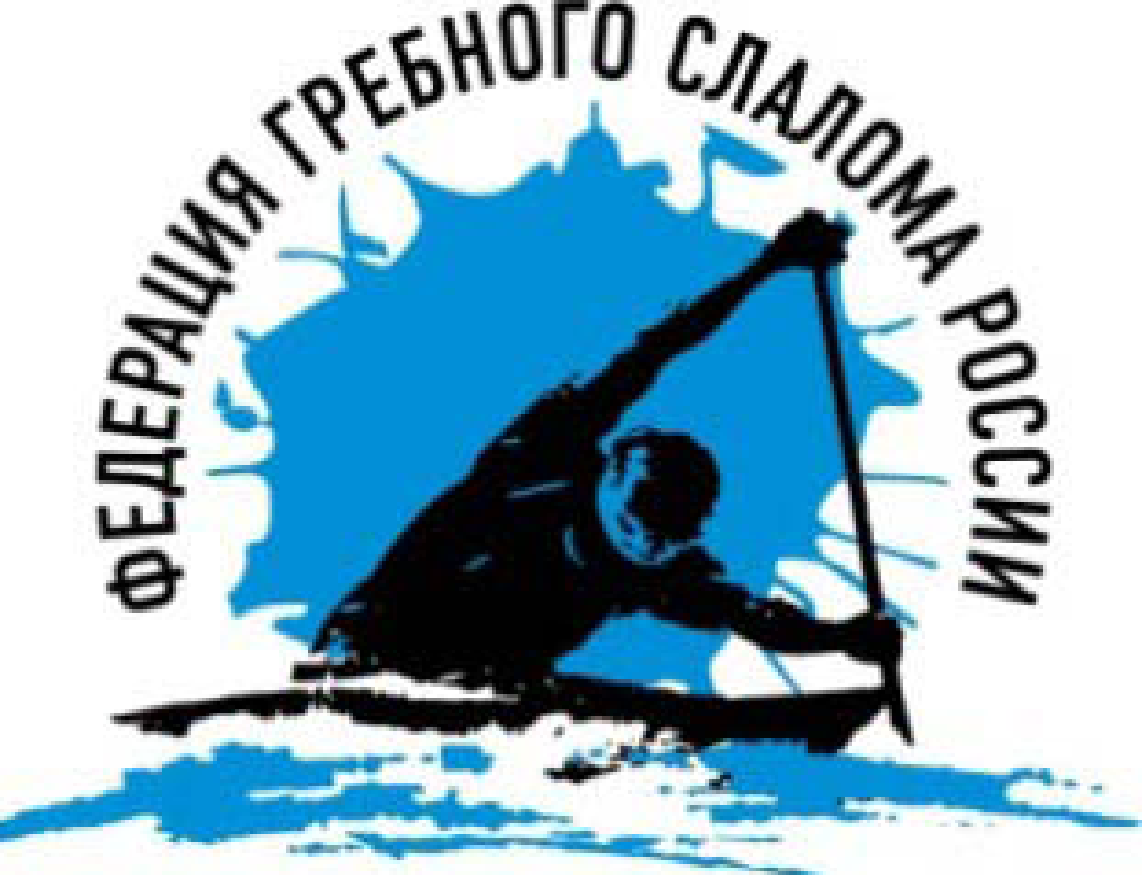 Сборная команда России по гребном слаломуДанный документ определяет критерии и порядок выдачи экипировки специального назначения для членов сборной команды России по гребному слалому на 2019 г. Экипировка сборной команды России выдается только в олимпийских классах. Претендовать на получение экипировки могут спортсмены, выполнившие следующие критерии: 1-я, 2-я лодка по итогам отбора в основной состав сборной команды на 2019 год3-я лодка по итогам отбора в сборную команду на 2019 год может претендовать на сокращенный комплект экипировки (определяется тренерским советом) 1-я лодка во всех возрастных категориях согласно списку вызываемости на 2019-2020 год в олимпийских классах. Дополнительные правила выдачи экипировки сборной команды:Один спортсмен не может получить больше одного комплекта экипировки, за исключением спортсменов отобравшихся на Олимпийские игры или выполнивших критерии 1, 2 или 3 данного документа более чем в одном классе.  Спортсмены, выступающие в двух классах, могут выбирать принадлежность экипировки вне зависимости от класса, в котором были выполнены критерии на её получение.Дизайн, бренд, модель и все дополнительные характеристики определяет главный тренер сборной команды.В спорных ситуациях решение по распределению экипировки принимает тренерский совет сборной команды. Причина неиспользования спортсменами экипировки сборной команды на соревнованиях или тренировочных мероприятиях, должна быть разъяснена спортсменом главному тренеру письмом на электронную почту. В случае неиспользования спортсменом выданной ему экипировки, она распределяется между спортсменам на основании решения тренерского совета сборной команды. Экипировка сборной команды является собственностью Федерации гребного слалома России. Продажа, дарение, передача в пользование экипировки - запрещено.Для получения нового комплекта экипировки, спортсмен обязан сдать ранее выданные ему лодки, в случае если количество лодок, выданных ему с 2016 года превышает 2.  